Óbudai EgyetemRejtő Sándor Könnyűipari és Környezetmérnöki Kar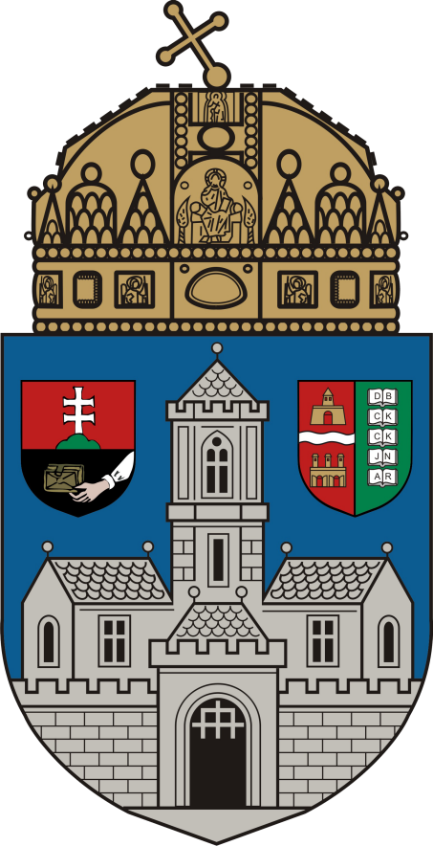 Folyamatfejlesztő szakmérnök/szakemberszakirányú továbbképzési szakKÉPZÉSI ÉS KIMENETI KÖVETELMÉNYEIBudapest, 2023.A FOLYAMATFEJLESZTŐ SZAKMÉRNÖK/SZAKEMBER SZAKIRÁNYÚ TOVÁBBKÉPZÉSI SZAKKÉPZÉSI ÉS KIMENETI KÖVETELMÉNYEI A szakirányú továbbképzés megnevezése: folyamatfejlesztő szakmérnök/szakember szakirányú továbbképzési szak
A szakirányú továbbképzés angol megnevezése: process development postgraduate specialization programme2. A szakirányú továbbképzésben szerezhető szakképzettség oklevélben szereplő megnevezése: folyamatfejlesztő szakmérnök/ folyamatfejlesztő szakemberA szakirányú továbbképzésben szerezhető szakképzettség oklevélben szereplő megnevezése: process development engineer/ process development professional3. A szakirányú továbbképzés besorolása: 3.1. Képzési terület szerinti besorolás: műszaki képzési terület 3.2. A végzettségi szint besorolása: 3.2.1. ISCED 1997 szerint: 5A3.2.2. ISCED 2011 szerint: 63.2.3. az európai keretrendszer szerint: 6 3.2.4. a magyar képesítési keretrendszer szerint: 6 3.3. A szakképzettség képzési területek egységes osztályozási rendszere szerinti tanulmányi területi besorolása: 3.3.1. ISCED 1997 szerint: 5203.3.2. ISCED-F 2013 szerint: 07194. A felvétel feltétele:Szakmérnök képzés esetén: Szakirányú továbbképzésre az vehető fel, aki vagy alapképzésben vagy mesterképzésben (ideértve a főiskolai, illetve egyetemi szintű végzettséget is) korábban már megszerzett mérnöki végzettséggel rendelkezik.Szakember képzés esetén: Szakirányú továbbképzésre az vehető fel, aki vagy alapképzésben vagy mesterképzésben (ideértve a főiskolai, illetve egyetemi szintű végzettséget is) korábban már megszerzett végzettséggel rendelkezik.5. A képzési idő félévekben meghatározva: 3 félév6. A szakképzettség megszerzéséhez összegyűjtendő kreditek száma: 90 kredit7. A képzés célja és a szakmai kompetenciák (tudás, képesség, attitűd, autonómia és felelősség):7.1. A képzés célja: A Folyamatfejlesztő szakmérnök továbbképzés célja az, hogy az alapképzési szakon megszerzett korszerű és magas színvonalon elsajátított elméleti, módszertani és gyakorlati mérnöki ismeretek birtokában képesek legyenek gyorsan megtanulni a vállalkozások által alkalmazott technológiákat, és ismerjék azokat a módszereket, amelyek szükségesek a folyamatok modellezéséhez, elemzéséhez, fejlesztéséhez, automatizálásához, szabályozásához és üzemeltetéséhez.A folyamatfejlesztő szakember továbbképzés célja az, hogy az alapképzési szakon megszerzett korszerű és magas színvonalon elsajátított elméleti, módszertani és gyakorlati ismeretek birtokában képesek legyenek gyorsan megtanulni a vállalkozások által alkalmazott technológiákat, és ismerjék azokat a módszereket, amelyek szükségesek a folyamatok modellezéséhez, elemzéséhez, fejlesztéséhez, automatizálásához, szabályozásához és üzemeltetéséhez.7.2. Szakmai kompetenciák:7.2.1.Tudás: 	A képzésen végzettek ismerik:a minőség- és folyamatmenedzsment alapjait, történelmi hátterét, alapvető megközelítéseit,a folyamatok tervezésének és modellezésének módszereit és eszköztárát,a folyamatok mérésének, elemzésének és optimalizálásának módszereit és eszköztárát,a folyamatok automatizálásának és üzemeltetésének módszereit és eszköztárát,a folyamatok fejlesztéséhez alkalmazható projektmenedzsment módszertant,a folyamatok fejlesztéséhez és üzemeltetéséhez szükséges szervezetfejlesztési megközelítéséket és eszköztárat.7.2.2.Képességek: 	A végzettek képesek és alkalmasak:folyamatok tervezésére, modellezésére,folyamatok mérésére, elemzésére és optimalizálására,folyamatok automatizálásának előszervezésére,folyamatok üzemeltetésére, folyamatfejlesztési projektek irányítására,folyamatok fejlesztésével és üzemeltetésével foglalkozó szervezet szakmai irányítására,stratégiai tervezési és fejlesztési programokban való részvételre.7.2.3.Attitűd: menedzsment- és vezetői képesség,döntésképesség,megbízhatóság, precizitás,felelősségtudat,elemző képesség,problémamegoldó képesség (probléma felvetése, meghatározása, megoldási alternatívák, a legjobb megoldás kiválasztása),tervezési képesség,információgyűjtő és rendszerezési képesség,elemző készség,7.2.4.Autonómia és felelősség: azonosítja a meglévő folyamatokat, állapotukat, fejlesztési lehetőségeiketkialakítja az elvárásoknak megfelelő folyamatot meglévő folyamatok fejlesztésével vagy új folyamatok megtervezésével, meghatározza a folyamat bevezetésének feltételeit,kidolgozza a folyamat bevezetésének és ütemezésének módját,részt vesz a folyamat implementálásában és tesztelésében, valamint a kapcsolódó képzési és dokumentálási feladatok végrehajtásában,gondoskodik a folyamat üzemeltetéséről, felügyeletéről és folyamatos fejlesztéséről.8. A szakirányú továbbképzés szakmai jellemzői, a szakképzettséghez vezető szakterületek és azok kreditaránya, amelyből a szak felépül:8.1. Alapozó ismeretek: 8-12 kreditA termelő és szolgáltató szervezetek működésével kapcsolatos alapismeretek. Ennek keretében:szervezetfejlesztési ismeretek, különösen a szervezeti formák és azok jellemzői, valamint a stratégiamenedzsment megközelítései, elsősorban az operációmenedzsment szempontjából, (MENEDZSMENT TUDOMÁNYOK)minőségügyi ismeretek, különösen a minőségügy fejlődésének történeti áttekintése az ipari forradalmak tükrében, kiemelve a célokkal és a terjedelemmel kapcsolatos, valamint a földrajzi-kulturális különbségeket, (MŰSZAKI TUDOMÁNYOK)az operációmenedzsment alapjai, különösen a különböző szervezetek főbb folyamatai és azok jellemzői, rendszerszemléletű megközelítésben. (MENEDZSMENT TUDOMÁNYOK)8.2. Szakmai törzsanyag, 52-68 kreditA termelő és szolgáltató szervezetekműködésének megtervezéséhez, (GAZDASÁGI ÉS MŰSZAKI TUDOMÁNYOK)a folyamatok modellezéséhez, (MŰSZAKI ÉS INFORMATIKAI TUDOMÁNYOK)a szervezet- és folyamat-indikátorok meghatározásához, méréséhez, értékeléséhez és elemzéséhez, (TERMÉSZETTUDOMÁNYOK (MATEMATIKA))a tevékenységek és műveletek optimalizálásához, (GAZDASÁGI ÉS MŰSZAKI TUDOMÁNYOK)a kapcsolódó automatizálási feladatok előszervezéséhez és az eredmények teszteléséhez, (INFORMATIKAI TUDOMÁNYOK)a változások bevezetéséhez, (MENEDZSMENT TUDOMÁNYOK)a folyamatok üzemeltetéséhez és folyamatos fejlesztéséhez, (GAZDASÁGI ÉS MŰSZAKI TUDOMÁNYOK)valamint mindezek menedzseléséhez szükséges módszertanok, eszköztárak és informatikai alkalmazások. (MENEDZSMENT TUDOMÁNYOK)8.3. Speciális ismeretek, 12-15 kreditA működésfejlesztés hatékony és eredményes megvalósítását támogató kiegészítő ismeretek, különösen a humán menedzsment (MENEDZSMENT TUDOMÁNYOK) és az informatika (INFORMATIKAI TUDOMÁNYOK) területén, egyéb, különleges környezetben alkalmazható módszertanok és eszköztárak, valamint új, innovatív megközelítések (GAZDASÁGI, MŰSZAKI, MENEDZSMENT, INFORMATIKAI TUDOMÁNYOK).8.4. Szakdolgozat: 10 kredit Tárgyak jellegeKreditAlapozó ismeretek 8-12Szakmai törzsanyag 52-68Speciális ismeretek (szabadon választható is)12-15Szakdolgozat10Összesen90